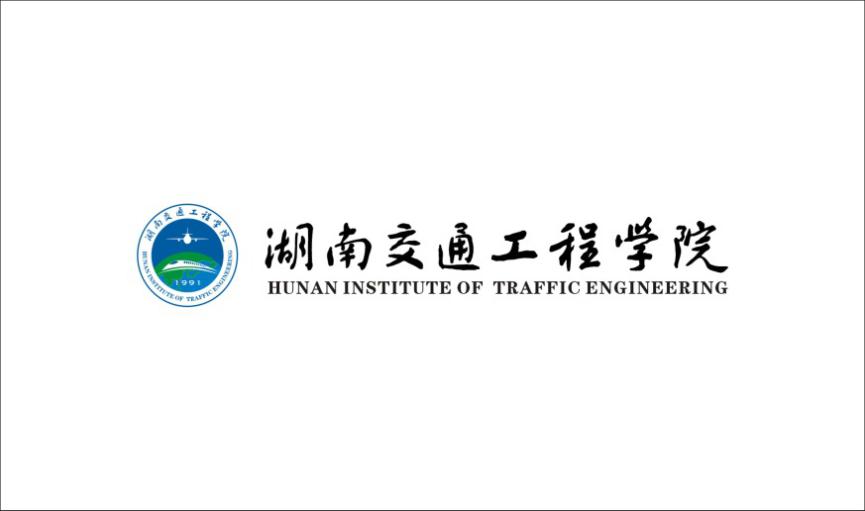 2021-2022学年“先进集体”登记表注：本表一律用黑色水笔或钢笔填写，一式两份，一份存入档案，一份留校学生工作处备案。附页材料3000字左右、宋体小四号字体、25磅固定行距，A4纸统一打印，并由负责人签名集体名称集体人数集体人数团员人数党员人数党员人数集体负责人职务联系电话联系电话指导老师职务联系电话联系电话集体小结及获奖情况（可另附页）集体小结及获奖情况（可另附页）集体小结及获奖情况（可另附页）集体小结及获奖情况（可另附页）集体小结及获奖情况（可另附页）集体小结及获奖情况（可另附页）集体小结及获奖情况（可另附页）集体小结及获奖情况（可另附页）各二级学院意见签名（盖章）                                                          年   月   日各二级学院意见签名（盖章）                                                          年   月   日各二级学院意见签名（盖章）                                                          年   月   日各二级学院意见签名（盖章）                                                          年   月   日各二级学院意见签名（盖章）                                                          年   月   日各二级学院意见签名（盖章）                                                          年   月   日各二级学院意见签名（盖章）                                                          年   月   日各二级学院意见签名（盖章）                                                          年   月   日校学生工作处意见                                             签名（盖章）年   月   日校学生工作处意见                                             签名（盖章）年   月   日校学生工作处意见                                             签名（盖章）年   月   日校学生工作处意见                                             签名（盖章）年   月   日校学生工作处意见                                             签名（盖章）年   月   日校学生工作处意见                                             签名（盖章）年   月   日校学生工作处意见                                             签名（盖章）年   月   日校学生工作处意见                                             签名（盖章）年   月   日